	Stambyte 2020-2021Estimerad kostnad 20 000 000 SEKUtfallFRAKKA 	645 593 SEKBMG		20 328 117 SEKTotalt 		20 973 710 SEK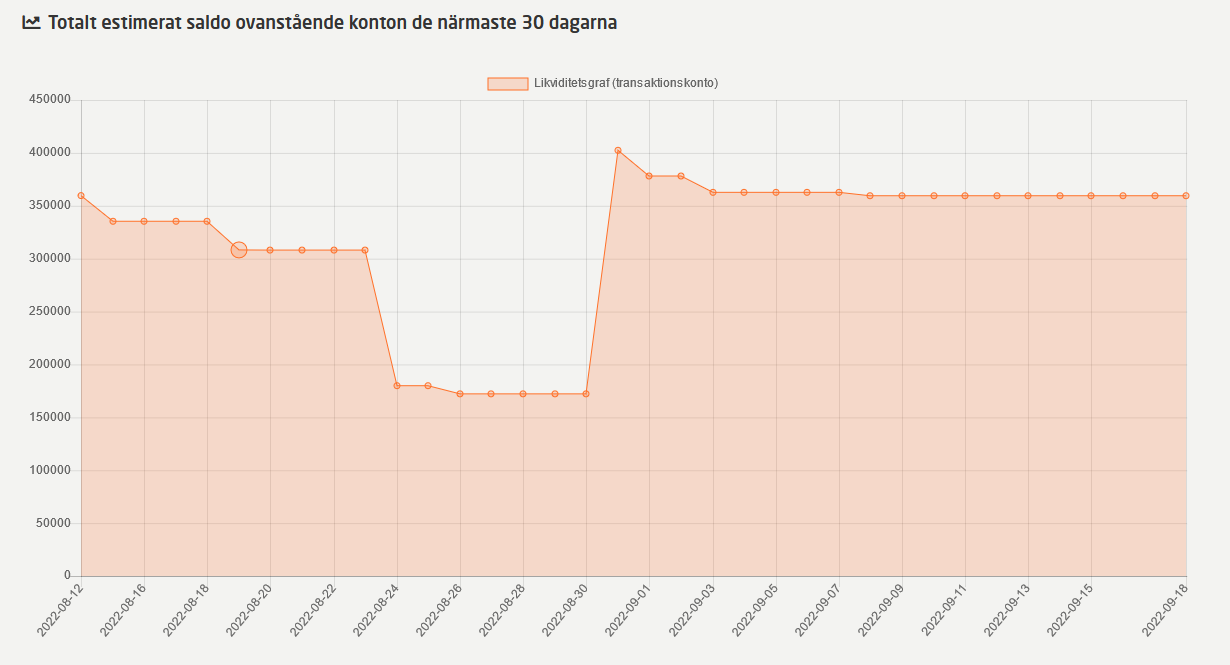 LEVERANTÖREREkonomisk förvaltare 	NABOTeknisk förvaltning	Nordstaden				Från 33 668 SEK /kvartalFastighetsskötsel	Nordstaden				(se ovan)Trädgårdsskötsel	Marions Sköna Trädgård		från 7 709 SEK/månadSnöröjning		Service EMJ Entrepenad		vid behovService hissar		Kone AB				vid behovService tvättstuga	Entema					vid behovSnöskottning Tak	Jonasson & Wendel			Min 6 250 SEK/årStädning trapphus	Ren Standard i Stockholm		5 960 SEK/månad städning varje onsdagFjärrvärme		Norrenergi				se specifikationEl leverantör		Vattenfall 				se specifikation Sophämtning		PreZero Recycling			6 300 – 6 600 SEK per månadFörsäkring		Protector försäkring			72 728 SEK/årRevisor			Rävisor					Arvode 8 125 SEK/årSkadedjur		NOMOR				från 17 429 SEK/årLÅN BRF KORALLEN 1 SOLNA per 1 sep 2022BindningstidRäntaFörfallodatumNORDEA4,000,000Bunden 5 år1.60%2022-10-12NORDEA10,500,000Rörlig 1 år0.44% till 1.008%2022-11-21NORDEA8,000,000Bunden 3 år0.77%2023-08-16SWEDBANK6,000,000Bunden 5 år1.29%2024-03-25NORDEA7,174,000Bunden 5 år1.05%2024-10-1635,674,000